                          CHIPPING NORTON TOWN COUNCIL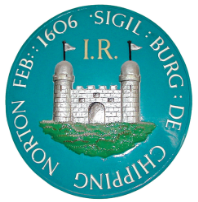 At the Council Meeting held, pursuant to notice on Monday 18th March 2019 at 7.15 pm in the Council Chamber, the Town Hall, the following members were present: -		Cllr. D. Davidson, Town Mayor		Cllr. R. Averill		Cllr. R. Benfield		Cllr. N. Bradley		Cllr. C. Butterworth		Cllr. E. Coles		Cllr. A. Corfield		Cllr. J. Graves		Cllr. D. Heyes		Cllr. M. Jarratt		Cllr. J. Kitcher-Jones		Cllr. A. Villars		Cllr. M. Walker		Officer:  The Town Clerk	The Town Council welcomed Cllr. Mrs. Coles back to the meeting.7214	The minutes of the meeting held on the 18th February 2019 – were approved and signed at the meeting.7215	Public Participation 	There were no requests for public participation.7216	Apologies for absence 	Apologies for absence had been received from Cllr. M. Tysoe, Cllr. S. Jordan and Cllr. T. Hasan.7217     Declarations of interest	There were no declarations of interest to report at the meeting.7218	Mayoral Announcements	The Mayoral Announcements had been circulated with the agenda showing the functions 	which the Mayor had attended since the previous Town Council meeting.7219	Oxfordshire County Council	County Cllr. Mrs. H. Biles reported on the following: -	Infrastructure Funding	Highway infrastructure funding from Government had just been passed.  OCC would be receiving 	some of the funding for the highways in the County.	Cllr. R. Benfield reported that he had contacted Cllr. H. Biles to report pot holes in Albion Street.7220	West Oxfordshire District Council	Cllr. G. Saul reported on the following: -	Grant Funding	WODC had kept the same amount of grant funding in their budget for 2019/20.	The grant requests from local organisations had been successful for Chipping Norton.	C/N Theatre had been awarded £25,900.  The C/N Lido had been awarded £1250.00.	Classic Car Museum	A planning application for a Classic Car Museum to be built at Enstone Air Drone had been 	approved by WODC’s planning committee.  This would be a building of 6000 square metres with 	corporate buildings around it and twenty eight holiday cottages.  This would bring employment 	opportunities to the area.	There had been 180 letters of objection to this planning application and 280 in support of the 	application.	CPRE had shown concerns with this planning application as being permitted as the buildings would 	be visible on the land scape from a long way around.	Cllr. L. Carter reported on the following: -	Homeless	WODC had signed off a homeless strategy for the District.	Parking	Cllr. Carter reported that there was still an issue with car parking outside Holy Trinity School, 	London Road, C/N.	It had been reported that there wasn’t enough disabled car parking spaces at the new retail site at 	London Road, C/N.	Bus Shelter	Some residents had stated that they hadn’t received the leaflet on the proposed new bus shelter 	for Walterbush Road, C/N.	Cllr. J. Kitcher-Jones had delivered in the area on several occasions.  He would get some bus shelter 	leaflets to Cllr. L. Carter.	Cllr. N. Bradley asked if OCC could provide parking bays on the grass verges at New Street 	and London Road as this would ease some of the parking problems in the town.	Cllr. D. Davidson requested this suggestion was to be brought to the next TAC meeting.	Cllr. L. Carter would ask WODC to undertake a parking survey at C/N.7221    Planning(a) Council decided to make the observations set out under the heading ‘comments’ on          Appendix A – 18th March 2019, planning applications 4418 - 4421. (b) Decision	      80 Bed Care Home, London Road, C/N	      WODC had approved the planning application to build an 80 bed care home, London Road, C/N.7222	Town Clerk’s Report	Council approved the following payments: -Imprest Account for February 2019: £9,106.88.General Account: Accounts for payment as at 18th March 2019: £10,903.37.   Correspondence Received	      OCC 	      OCC were carrying out a consultation on proposed speed limit changes on the A361 	      Chipping Norton – Banbury.  Details were shown at the meeting.	      Town Councillors had no objections to the proposed speed limit changes.	      WODC	      WODC were planning to reduce their hours at the Guildhall further by closing on a Tuesday and 	       a Thursday.  WODC’s office would be only open on Monday, Wednesday and Friday mornings 	       from 9.00 am – 1.00 pm. 	       WODC would like CNTC’s comments by 19th March 2019 before making a final decision.	      The Town Council did not approve of the change of hours and an email was to be sent to 	  	      WODC stating this.	      Chip Lit Fest	      Chip Lit Fest request permission to place a large banner on the Town Hall during the Chip Lit 	 	      Fest event.	      The Town Council had no objection to this request.	      6th C/N Scouts Group	      An invitation had been received from 6th C/N Scout Group for Town Councillors to attend the 	  	      opening of the Scout Hut on Saturday 27th April 2019 2 pm – 5 pm.  The opening ceremony 	  	      would take place at 2.30 pm.	      Fibreworks	      The Fibreworks Festival would take place on Saturday 1st June 2019 and Middle Row would be 	      closed from 8.30 am – 5.30 pm for the Festival to take place.7223	Town Hall & Publicity Committee	The Council received the minutes of the Town Hall & Publicity Committee meeting held on 	14th February 2019. 	Property Conservation had undertaken work to resolve the damp in the Council Chamber as 	previously quoted.7224	Mayoral Selection Committee	The Council received a report from the Mayoral Selection Committee meeting recommending that 	Cllr. D. Davidson be the Town Mayor elect for the Municipal year 2019/20 and Cllr. J. Kitcher-Jones 	be recommended to be the Deputy Mayor elect for the Municipal year 2019/20.	A unanimous vote of all in favour was taken for Cllr. Davidson to be the Town Mayor elect for the 	Municipal year 2019/20.	A unanimous vote of all in favour was taken for Cllr. J. Kitcher-Jones to be the Deputy Mayor elect 	for the Municipal year 2019/20.7225	Cemetery & Pool Meadow Committee	The Council received the minutes of the Cemetery & Pool Meadow Committee meeting held on 	13th March 2019.7226	Update on WODC Local Plan	A meeting had been held with Mr. C. Hargraves, WODC and Town Councillors to discuss the East 	C/N Strategic development Plan.  It was agreed that a meeting was to be arranged with OCC 	officers, WODC 	officers, developers and Town Councillors to discuss where the link road would go.7227	Update from PCSO	There were no police present at the meeting. The Town Clerk was to request a report from the 	police for the next Town Council meeting.	The Town Council noted that PC Cheryl Harrison had been moved to the Banbury area.  Town 	Councillors present agreed that a letter was to be sent thanking Cheryl Harrison for all of the hard 	work which she had put into Chipping Norton.	The meeting closed at 8.10 pm.